ОСТОРОЖНО-ГАЗ!!!         По предварительной версии, причина — взрыв бытового газа, ведется следствие.В результате взрыва погибло 39 человек, 3 из которых детей.           Сотрудники государственного пожарного надзора Кильмезского района напоминают: будьте осторожны с бытовым газом, выполняйте все требования по безопасной эксплуатации газовых приборов.При использовании в быту природного газа НЕОБХОДИМО:1. По окончании пользования газом закрыть краны на газовых приборах и перед ними, а при размещении баллонов внутри кухонь - дополнительно закрыть вентили у баллонов.2.  Не оставлять включенную плиту и не открывать газовые краны максимально - до упора;3.  Не допускать включения и пользования газовых приборов малолетними детьми и лицами, которым незнакомо устройство газовых приборов;4.  При нагревать на газовых плитах больших емкостей с широким дном необходимо пользоваться специальными конфорочными кольцами;5.  После окончания пользования газовой плитой все краны на распределительном щитке плиты и кран на газовом баллоне должны быть закрыты.6. Не открывать вентиль на газовом баллоне, не проверив, закрыты ли все краны на распределительном щитке газовой плиты;7. Не допускать ударов по кранам, горелкам и счетчикам твердыми предметами, а также поворачивать ручки кранов клещами или ключами;8.  Не осуществлять самостоятельно ремонт плит или газопроводящих труб (Для этого необходимо обратиться в газовую службу к квалифицированным специалистам);9.   Не допускать привязывания к газовым баллонам, плитам, кранам веревок, вешать на них белье и другие вещи для просушки;10. При проверке утечек газа не допускать использования открытых источников огня (спичка, зажигалка, горелка и т.п.). Проверка герметичности проводится с использованием водно-мыльного раствора, которым промазываются места соединений; 11. Не использовать газовые плиты для обогрева и тем более для отопления помещения. 12. При неисправности газового оборудования вызвать работников газовой службы.13. При внезапном прекращении подачи газа закрывать немедленно краны горелок газовых приборов и сообщать в газовую службу по телефону - 04.14. Перед входом в подвалы и погреба до включения света и зажигания огня убедиться в отсутствии запаха газа.15. При обнаружении запаха газа в подвале, подъезде, во дворе, на улице:- сообщить окружающим о мерах предосторожности;- сообщить в газовую службу по тел. 04 из незагазованного места;- принять меры к удалению людей из загазованной среды;- предотвратить включение - выключение электроосвещения;- организовать проветривание помещения.ЗАПРЕЩАЕТСЯ: 1. Включать и выключать электрические приборы и освещение, зажигать спички, пользоваться газовым оборудованием при появлении запаха газа в квартире или доме. (Выключите все газовые приборы, перекройте краны подачи газа, проветрите все помещения, включая подвалы. Если запах газа не исчезает или, исчезнув при проветривании, появляется вновь, необходимо вызвать аварийную газовую службу).2.  Снимать конфорку и ставить посуду непосредственно на горелку;3.  Хранить баллоны с горючими газами в индивидуальных жилых домах, квартирах и жилых комнатах, а также на кухнях, путях эвакуации, лестничных клетках, в цокольных этажах, в подвальных и чердачных помещениях, на балконах и лоджиях, за исключением 1 газового баллона объемом не более 5 литров, подключенного к газовой плите заводского изготовления;4.  Оставлять без присмотра зажженные газовые приборы, в том числе и на ночь;5. Производить самовольную газификацию дома (квартиры), перестановку, замену и ремонт газовых приборов, баллонов и запорной арматуры.6. Отключать автоматику безопасности и регулирования, пользоваться газом при неисправных газовых приборах, автоматике, арматуре и газовых баллонах, особенно при обнаружении утечки газа.7. Пользоваться отопительными печами с духовыми шкафами и открытыми конфорками для приготовления пищи.Напоминаем номера телефонов вызова экстренных служб:- с сотовых телефонов 112 - единый номер экстренных служб, 101-подразделения пожарной охраны, 102 - полиция, 103 – скорая помощь, 104 – газовая служа (звонки бесплатные даже при минусовом балансе на телефоне;-  со стационарных телефонов как раньше – 01, 02, 03, 04 соответственно.           Телефон доверия 8(83338) 2-13-60Гос. инспектор по пожарному надзору С.Д. Кашин. 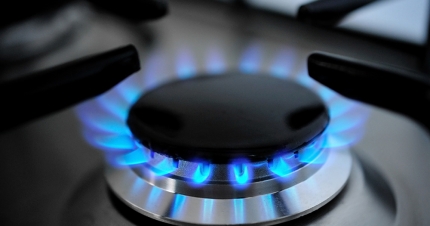 Утром, 31 декабря 2018 года на проспекте Карла Маркса г. Магнитогорска Челябинской области прогремел взрыв в десятиэтажном жилом доме. В результате взрыва обрушились перекрытия с десятого по третий этажи над аркой между седьмым и шестым подъездами. Сам очаг, предположительно, находился на втором этаже, уничтожено 48 квартир. 